První světová válka – opakování             řešeníDoplň jednotlivé státy: Bulharsko                                                                                                        Srbsko               ItálieTurecko             Německo                                                Velká Británie       Francie           RuskoRakousko-Uhersko                                                                                    USAUrči, kdo jsem…: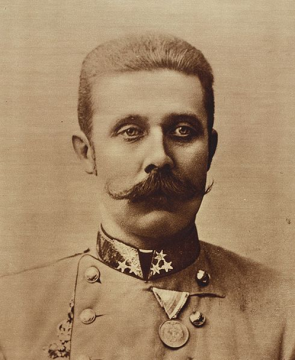 Byl jsem synovcem císaře Františka Josefa I. a stal jsem se následníkem trůnu. V roce 1900 jsem se oženil s Žofií Chotkovou. Zakoupil jsem lovecký zámek Konopiště a nechal ho přestavět na nejmoderněji vybavené sídlo v monarchii.  V roce 1914 jsem se stal obětí atentátu v Sarajevu.                                   František Ferdinand d´Este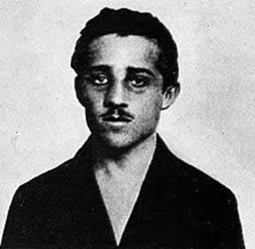 V roce 1911 jsem vstoupil do skupiny Mladá Bosna, která usilovala o nezávislost Bosny. 28. června 1914 jsem spáchal atentát na rakouského následníka trůnu v Sarajevu. Protože mi nebylo ještě 20 let, dostal jsem dvacet let vězení. Byl jsem zavřený v cele v naprosté tmě v pevnosti Terezín. Zemřel jsem na tuberkulózu v dubnu roku 1918.                                               Gavrilo PrincipDoplň k jednotlivým státům jejich představitele (utvoř dvojice): Německo                                                 Vilém II.  Rakousko-Uhersko                                 František Josef I. Rusko                                                        Mikuláš II.    USA                                                            W.Wilson  Velká Británie                                          Jiří V.Vyber správnou možnost:Kdy do bojů vstoupilo USA?Kdy začala 1. svět. válka?Co bylo záminkou k rozpoutání války?Na jakých frontách se bojuje?Kdy skončila válka?Co nemohlo být použito v první světové válce.Tanky ….radar ….letadla……vzducholodě……ponorky…..kulomety…..pušky …. otravné plynyZařaď správně události 1914                    atentát v Sarajevu,  vyhlášení války, bitva na řece Marně1915                   vstup Itálie do války, první použití otravného plynu1916                   bitva u Verdunu, bitva na řece Sommě1917                    vstup USA do války, říjnová revoluce v Rusku1918                   brestlitevský mír, kapitulace Německa v Compiègne  